PENGARUH MODEL PEMBELAJARANCOOPERATIVE SCRIPT TERHADAP HASIL BELAJAR MATEMATIKASISWA KELAS VIII SMPN 1 DURENAN TRENGGALEKSKRIPSIDiajukan Kepada Fakultas Tarbiyah dan Ilmu KeguruanInstitut Agama  Islam Negeri Tulungagunguntuk Memenuhi Salah Satu Persyaratan Guna Memperoleh Gelar StrataSatu Sarjana Pendidikan (S.Pd)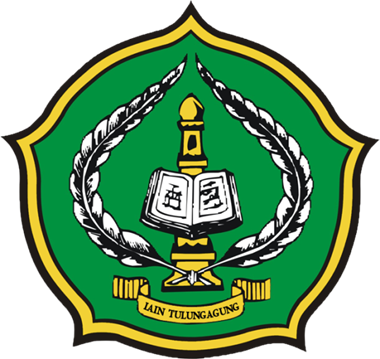 Oleh:NOVA SRI ISTIANNIM: 3214113129JURUSAN TADRIS MATEMATIKA(TMT)FAKULTAS TARBIYAH DAN ILMU KEGURUANINSTITUT AGAMA ISLAM NEGERITULUNGAGUNG2015LEMBAR PERSETUJUANSkripsi dengan judul “Pengaruh Model Pembelajaran Cooperative Script Terhadap Hasil Belajar Siswa Kelas VIII SMPN 1 Durenan Trenggalek” yang ditulis oleh Nova Sri Istian NIM 3214113129 ini telah diperiksa dan disetujui, serta layak diujikan.Tulungagung,18  Agustus 2015Dosen PembimbingSyaiful Hadi, M.PdNIP. 19771103 201101 1 007Mengetahui,Ketua Jurusan Tadris MatematikaDr. Muniri, M. Pd.NIP. 19681130200701 1 002LEMBAR PENGESAHANPENGARUH MODEL PEMBELAJARANCOOPERATIVE SCRIPT TERHADAP KEMAMPUAN KOMUNIKASI MATEMATIKA DAN HASIL BELAJAR MATEMATIKASISWA KELAS VIII SMPN 1 DURENAN TRENGGALEKSKRIPSIDisusun olehNOVA SRI ISTIANNIM: 3214113129telah dipertahankan di depan dewan penguji pada tanggal .... Agustus 2015dan telah dinyatakan diterima sebagai salah satu persyaratanuntuk memperoleh gelar strata satu Sarjana Pendidikan (S.Pd)	Dewan Penguji					 Tanda TanganKetua / Penguji :Dewi Asmarani, M.Pd				………………………NIP. 19770412 200912 2 001Penguji UtamaDrs. Asrop Syafi’i, M.Ag				………………………NIP. 19690918 200003 1 002Sekretaris / Penguji	:Ummu Sholihah, M.Si				………………………NIP. 19800822 200801 2 018Mengesahkan,Dekan Fakultas Tarbiyah dan Ilmu KeguruanIAIN TulungagungDr. H. Abd. Aziz, M.Pd.INIP. 19720601 200003 1 002MOTTO“TIDAK ADA YANG TIDAK MUNGKIN ASAL KITA MAU BERUSAHA”HALAMAN PERSEMBAHANTak terasa detik demi detik telah berlalu, hari demi hari telah berganti menyadarkan aku bahwa tak terasa aku telah cukup lama menuntut ilmu di kampus tercintaku yakni kampus IAIN Tulungagung, tetapi apalah arti sebuah waktu yang panjang karena dalam hati ada sebuah harapan dan impian bahwa suatu saat ilmu ini akan bermanfaat. Amin Ya Robbal ‘Alamin!!!Puji syukur Alhamdulillah atas segala rohmad dan ridlo-Nya skripsi ini dapat terselesaikan. Skripsi ini saya persembahkan kepada: Ibuku Musriyah dan Bapakku Ismanan Tersayang, yang telah membimbingku, mendidikku, mengarahkanku, dan memberikan dorongan semangat baik moril maupun materil sehingga saya dapat menyelesaikan skripsi ini.Adikku Putra Tangguh Pambudi dan Yoga Nawa Isfan yang selalu menghiburku dikala aku menjalani studiku.   Seluruh keluarga besarku yang telah menjadi pemicu semangatku untuk meraih cita-citaku.Dosen-dosenku, Guru-guruku yang mulia yang senantiasa memberikan ilmunya kepada Penulis.Seluruh Temanku TMT D yang telah banyak berbagi suka dan duka bersamaku selama 4 tahun ini.Teman-temanku TMT angkatan 2011 yang telah berbagi cerita canda dan tawa dalam kebersamaan yang tidak akan pernah aku lupakan.Rekan-rekan ku Pramuka Trenggalek yang selalu memberikan inspirasi, motivasi dan kekuatan sehingga skripsi ini terselesaikan dengan sempurna.Serta Almamterku IAIN Tulungagung. KATA PENGANTARPuji syukur Alhamdulillah penulis panjatkan ke hadirat Allah SWT atas segala karunianya sehingga laporan penelitian ini dapat terselesaikan. Shalawat dan salam semoga senantiasa abadi  tercurahkan kepada Nabi Muhammad SAW dan umatnya.  Sehubungan dengan selesainya penulisan skripsi ini maka penulis mengucapkan terima kasih kepada:Bapak Dr. H. Maftuhin, M.Ag., selaku Rektor IAIN Tulungagung yang telah memberikan ijin kepada penulis untuk mengumpulkan data sebagai bahan penulisan laporan penelitian ini.Bapak Abd.  Aziz,  M.Pd.I., selaku Dekan Fakultas Tarbiyah dan Ilmu Keguruan IAIN Tulungagung  yang telah membantu dan memberikan semangat dalam menyelesaikan penulisan laporan penelitian ini . Bapak Drs. Muniri, M.Pd, selaku Ketua Jurusan Tadris Matematika sekaligus yang telah memberikan pengarahan dan koreksi sehingga laporan penelitian ini dapat terselesaikan. Bapak Syaiful Hadi, M.Pd selaku Dosen Pembimbing Skripsi yang telah memberikan pengarahan, koreksi, motivasi serta berbagi ilmunya sehingga laporan penelitian ini dapat terselesaikan dengan sempurnaSegenap Bapak/ Ibu Dosen IAIN Tulungagung yang telah membimbing dan memberikan wawasannya sehingga studi ini dapat terselesaikan.Bapak Kamto, M.Pd, selaku Kepala SMPN 1 Durenan Trenggalek yang telah memberikan izin melaksanakan penelitian.Ibu Dina Rosida, S.Pd selaku guru pamong yang telah membantu penulis dalam melakukan pengumpulan data di kelas serta memberikan informasi yang penulis butuhkan sebagai bahan penulisan laporan penelitian ini. Semua pihak yang telah membantu terselesaikannya penulisan laporan penelitian ini.Penuh harapan semoga jasa kebaikan mereka diterima Allah SWT  dan tercatat sebagai amal shalih. Akhirnya, karya ini penulis suguhkan kepada segenap pembaca, dengan harapan adanya saran dan kritik yang bersifat konstruktif demi  perbaikan. Semoga karya ini bermanfaat dan mendapat ridha Allah SWT.  						Tulungagung, 13 Juli 2015                  					Penulis 						NOVA SRI ISTIAN                   DAFTAR ISIHALAMAN JUDUL		iHALAMAN PERSETUJUAN		iiHALAMAN PENGESAHAN		iiiMOTTO		ivHALAMAN PERSEMBAHAN		vKATA PENGANTAR		viDAFTAR ISI		viiiDAFTAR TABEL		xiDAFTAR GAMBAR	 	xiiDAFTAR LAMPIRAN		xiiiABSTRAK		xivDAFTAR TABELTabel 	2.1 	Persamaan dan Perbedaan Penelitian Terdahulu 		43Tabel 	4.1 	Uji Validitas		70Tabel 	4.2 	Uji Prasyarat Normalitas		72Tabel 	4.3 	Uji Prasyarat Homogenitas		73Tabel 	4.4 	Uji Uji t-test		74Tabel 	4.5 	Tabel Rekapitulasi Hasil Penelitian		75DAFTAR GAMBARGambar 	2.1 	Contoh Jaring-jaring Kubus 		37Gambar 	2.2 	Jaring-jaring Kubus 		38Gambar 	2.3 	Contoh jaring-Jaring Balok 		41Gambar 	2.4 	Bagan Kerangka Berfikir Penelitian 		45DAFTAR LAMPIRANPedoman Observasi		85Pedoman Dokumentasi 		86Profil SMP Negei 1 Durenan Trenggalek Kelas 		87Soal Post Test		94RPP1 Cooperative Script		97RPP2 Cooperative Script		101RPP1 Konvensional		105RPP2 Konvensional		109Validasi Instrumen penelitian		113Daftar Nama Siswa		132Daftar Ulangan Sebelumnya .................................................................	    134Daftar Nilai Post Test 		135Tabel r Product Moment 		136Tabel F ...................................................................................................   137Tabel T ...................................................................................................   138Dokumentasi 		139Contoh Hasil Post Test Siswa		141Form Konsultasi Pembimbing Penulisan Skripsi		143Surat Selesai Bimbingan		145Surat Ijin Penelitian 		146Surat Keterangan Telah Selesai Penelitian		147Pernyataan Keaslian Tulisan 		148Daftar Riwayat Hidup		149ABSTRAKSkripsi dengan judul “Pengaruh Model Pembelajaran Cooperative Script  terhadap Kemampuan Komunikasi Matematis dan Hasil Belajar Matematika Siswa Kelas VIII SMPN 1 Durenan Trenggalek” ini ditulis oleh Nova Sri Istian dibimbing oleh Syaiful Hadi, M.Pd. Kata kunci:  Model Pembelajaran Cooperative Script, Hasil belajar matematika. Dalam  pembelajaran  matematika,  diperlukan  suatu  metode pengajaran yang  bervariasi.  Dalam  hal  ini  supaya  dalam  proses  belajar  siswa  selalu menunjukkan  ketekunan,   perhatian,  keantusiasan,  motivasi  yang  tinggi  . Pada dasarnya siswa satu berbeda dengan siswa  yang  lainnya,  baik  dalam  hal  kemampuan  maupun  cara  belajarnya. Berdasarkan latar belakang diatas maka peneliti dapat mengambil tujuan dari penelitian adalah untuk mengetahui adanya pengaruh  model  pembelajaran  cooperative  script  terhadap hasil belajar  matematika  siswa  kelas  VIII SMPN 1 Durenan.Pendekatan penelitian yang digunakan dalam penelitian ini adalah  pendekatan kuantitatif karena karakteristik dari penelitian yang dilakukan sesuai dengan ciri-ciri penelitian kuantitatif. Pendekatan kuantitatif adalah pendekatan yang menggunakan angka, mulai dari pengumpulan data, penafsiran terhadap data tersebut, serta penampilan dari hasilnya. Jenis penelitian eksperimen yang sesuai apabila diterapkan dalam penelitian ini adalah kuasi eksperimen yang merupakan bagian dari penelitian eksperimen. Pada penelitian eksperimen kondisi yang ada dimanipulasi oleh peneliti sesuai dengan kebutuhan peneliti. Selain itu, manipulasi dilakukan sesuai dengan tujuan penelitian yang diinginkan oleh peneliti.Berdasarkan penelitian, hasilnya menunjukkan adanya perbedaan yang signifikan antara  t hitung  dan t tabel. t hitung  yang diperoleh dari perhitungan yaitu t hitung = 4,655, sedangkan t tabel pada taraf signifikasi 5% adalah 2,000. Sehingga dapat disimpulkan bahwa ada pengaruh yang positif dan signifikan dari model pembelajaran Cooperative Script terhadap hasil belajar matematika siswa kelas VIII SMPN 1 Durenan Trenggalek Tahun ajaran 2014/2015.ABSTRACT	Thesis with the title "The Effect of Cooperative Learning Model Script on Mathematical Communication Ability and Math Learning Outcomes Grade VIII SMPN 1 Durenan Psychology " written by Nova Sri Istian advisor by Saiful Hadi , M.Pd.Keywords : Cooperative Learning Model Script , mathematics learning outcomes .	In mathematics , we need a method pengajaranyang vary. In this case in the learning process so that students always show perseverance , attention , enthusiasm , motivation high . Basically students differs from the other students , both in terms of capabilities and ways of learning .	Based on the above problem formulation , the researchers can take the purpose of the study was to investigate the influence of cooperative learning model script on learning outcomes math class VIII SMPN 1 Durenan .	The research approach used in this study is a quantitative approach because the characteristics of the research conducted in accordance with the characteristics of quantitative research . Quantitative approach is an approach that uses numbers, ranging from data collection , interpretation of these data , as well as the appearance of the results. This type of research experiments that are appropriate when applied in this study is a quasi experiment is part of a research experiment . In the experimental study of existing conditions by researchers manipulated according to the needs of researchers . Additionally , the manipulation is done according to the research objectives desired by the researcher .	Based on research , the results showed a significant difference between t and t table . t were obtained from the calculation is t = 4.655 , while t table at 5 % significance level is 2.000 . It can be concluded that there is a positive and significant influence of Cooperative Script model of learning on learning outcomes of math class VIII SMPN 1 Durenan Terri academic year 2014/2015 .الملخصأطروحة تحت عنوان "أثر التعلم التعاوني نموذج سيناريو على القدرة الرياضية الاتصالات و الرياضيات مخرجات التعلم طالب في الصف الثامن المدارس الاعدادية ١ دوينان علم النفس " الذي كتبه نوفا لانكا تسترشد سيف الهادي ، ماجستير في التربيةكلمات البحث: التعلم التعاوني نموذج سيناريو ، نتائج التعلم الرياضيات.في الرياضيات ، نحن بحاجة إلى طريقة التدريس التي تختلف . في هذه الحالة في عملية التعلم حتى يتمكن الطلاب تظهر دائما المثابرة و الاهتمام والحماس و الدافعية العالية . في الأساس الطلاب يختلف عن الطلاب الآخرين، سواء من حيث القدرات و طرق التعلم .للباحثين أن تتخذ الغرض من هذه الدراسة هو دراسة تأثير التعاوني النصي نموذج التعلم عن نتائج طلاب الصف الثامن تعلم الرياضيات المدارس الاعدادية ١ دوينان.منهج البحث المستخدمة في هذه الدراسة هو المنهج الكمي ل خصائص الأبحاث التي أجريت وفقا ل خصائص البحث الكمي. النهج الكمي هو النهج الذي يستخدم الأرقام ، بدءا من جمع البيانات ، وتفسير هذه البيانات، فضلا عن ظهور النتائج. هذا النوع من التجارب البحثية التي تكون مناسبة عند تطبيقها في هذه الدراسة هو تجربة شبه جزءا من التجربة البحثية. في الدراسة التجريبية للظروف القائمة من قبل الباحثين التلاعب بها وفقا لاحتياجات الباحثين. بالإضافة إلى ذلك، يتم التلاعب وفقا ل أهداف البحث المطلوب من قبل الباحث.بناء على أبحاث وأظهرت النتائج وجود فرق كبير بين الجدول. تم الحصول على ر من الحساب هو ر = ٤,٦٥٥، بينما ر الجدول بنسبة 5٪ مستوى الدلالة هو 2.000. ويمكن أن نخلص إلى أن هناك تأثير إيجابي وهام في نموذج سيناريو التعاونية للتعلم نتائج طلاب الصف الثامن تعلم الرياضيات المدارس الاعدادية ١ دوينان تيري العام الدراسي ٢٠١٤/٢٠١٥.BAB IPENDAHULUANLatar Belakang……………………………………………1Rumusan Masalah………………………………………..9Tujuan Penelitian…………………………………………10Manfaat Penelitian..………………………………………10Identifikasi masalah dan keterbatasan Penelitian......................................................……………..11Definisi Operasional………………………………………12Sistematika Penulisan Skripsi…………………………….14BAB IILANDASAN TEORIHakikat Pembelajaran MatematikaPengertian Matematika………………………………...16Pembelajaran Matematika di Sekolah…………………18Belajar dan pembelajaran………………………….......21Model pembelajaran Cooperative ScriptPengertian Model Cooperative Script ..........................25Langkah-langkah Model Cooperative Script ...............29Kelebihan dan Kekurangan Model Cooperative Script30Hasil BelajarPengertian Hasil Belajar ..............................................31Indikator Hasil Belajar .................................................32Faktor-faktor Yang mempengaruhi Hasil Belajar .......32Penilaian Hasil Belajar .................................................34Materi Pelajaran Bangun Ruang Sisi Datar .......................34Penelitian Terdahulu ..........................................................42Kerangka Berfikir ...............................................................44Hipotesis Penelitian ............................................................45BAB IIIMETODE PENELITIANPendekatan dan Jenis Penelitian……………………….47Populasi, Sampling dan Sampel Penelitian……………48Sumber Data, Variabel dan Skala Pengukuran………..50Teknik Pengumpulan Data dan Instrumen Penelitian…53Teknik Analisis Data…………………………………...61BAB IVHASIL PENELITIAN DANPEMBAHASANHasil Penelitian…………………………………………67Analisis Data……………………………………………70Rekapitulasi dan Pembahasan Hasil Penelitian………..75BAB VPENUTUPKesimpulan ……………………………………………78Saran…………………………………………………...78DAFTAR PUSTAKA……………………………………………………..DAFTAR PUSTAKA……………………………………………………..80LAMPIRAN……………………………………………………………….LAMPIRAN……………………………………………………………….82